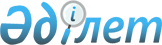 Аудандық мәслихаттың 2011 жылғы 12 желтоқсандағы № 41/291 "2012-2014 жылдарға арналған аудандық бюджет туралы" шешіміне өзгерістер енгізу туралы
					
			Күшін жойған
			
			
		
					Маңғыстау облысы Қарақия аудандық мәслихатының 2012 жылғы 11 қыркүйектегі № 5/58 шешімі. Маңғыстау облысы Әділет департаментінде 2012 жылғы 24 қыркүйекте № 2153 тіркелді. Күші жойылды-Маңғыстау облысы Қарақия аудандық мәслихатының 2013 жылғы 20 желтоқсандағы № 15/148 шешімімен
      Ескерту. Күші жойылды - Маңғыстау облысы Қарақия аудандық мәслихатының 20.12.2013 № 15/148 шешімімен
      Қазақстан Республикасының 2008 жылғы 4 желтоқсандағы № 95-IV Бюджет кодексіне, "Қазақстан Республикасындағы жергілікті мемлекеттік басқару және өзін-өзі басқару туралы" Қазақстан Республикасының 2001 жылғы 23 қаңтардағы Заңына және облыстық мәслихаттың 2012 жылғы 05 қыркүйектегі № 6/72 "Облыстық мәслихаттың 2011 жылғы 06 желтоқсандағы 39/448 "2012-2014 жылдарға арналған облыстық бюджет туралы" шешіміне өзгерістер енгізу туралы" шешіміне сәйкес аудандық мәслихат ШЕШІМ ЕТТІ:
      1. Аудандық мәслихаттың 2011 жылғы 12 желтоқсандағы № 41/291 "2012-2014 жылдарға арналған аудандық бюджет туралы" шешіміне (нормативтік құқықтық кесімдерді мемлекеттік тіркеу Тізілімінде 2012 жылғы 13 қаңтарда № 11-4-127 болып тіркелген, "Қарақия" газетінің 2012 жылғы 27 қаңтарда № 4 (463) санында жарияланған) мынадай өзгерістер енгізілсін:
      2012 жылға арналған аудандық бюджет 1 – қосымшаға сәйкес мынадай көлемде бекітілсін:
      1) кірістер – 6 439 052 мың теңге, оның ішінде:
      салықтық түсімдер бойынша – 4 041 557 мың теңге;
      салықтық емес түсімдер бойынша – 11 027 мың теңге;
      негізгі капиталды сатудан түсетін түсімдер – 80 133 мың теңге;
      трансферттер түсімдері бойынша – 2 306 335 мың теңге.
      2) шығындар – 6 416 942 мың теңге.
      3) таза бюджеттік кредиттеу – 138 163 мың теңге, оның ішінде:
      бюджеттік кредиттер – 142 845 мың теңге;
      бюджеттік кредиттерді өтеу – 4 682 мың теңге.
      4) қаржы активтерімен операциялар бойынша сальдо – 22 279 мың теңге, оның ішінде:
      қаржы активтерін сатып алу – 22 279 мың теңге;
      мемлекеттің қаржы активтерін сатудан түсетін түсімдер – 0 теңге.
      5) бюджет тапшылығы (профициті) – 138 332 мың теңге.
      6) бюджет тапшылығын қаржыландыру (профицитін пайдалану) – 138 332 мың теңге;
      қарыздар түсімі – 142 530 мың теңге;
      қарыздарды өтеу – 4 682 мың теңге;
      бюджет қаражатының пайдаланатын қалдықтары – 484 мың теңге.
      2 тармақта:
      2) тармақшада "79,9" саны "0,0" санымен ауыстырылсын.
      6 тармақта "912 697" саны "1 415 913" санымен ауыстырылсын.
      7 тармақтың 17,18,19 азат жолдары алынып тасталсын.
      2. Көрсетілген шешіммен бекітілген 1 қосымшасы осы шешімнің 1 қосымшасына сәйкес жаңа редакцияда жазылсын.
      3. Осы шешім 2012 жылдың 1 қаңтарынан бастап қолданысқа енгізіледі.
      "КЕЛІСІЛДІ"
      "Қарақия аудандық экономика
      және қаржы бөлімі" мемлекеттік
      мекемесінің бастығы
      Ә.Әбдіхалықова
      11 қыркүйек 2012 жыл 2012 жылға арналған аудандық бюджет
					© 2012. Қазақстан Республикасы Әділет министрлігінің «Қазақстан Республикасының Заңнама және құқықтық ақпарат институты» ШЖҚ РМК
				
Сессия төрағасы
Б.Дусупов
Аудандық мәслихаттың
хатшысы
А. МееровАудандық мәслихаттың 2012 жылғы
11 қыркүйектегі № 5/58 шешіміне
1 - ҚОСЫМША
Сан
Сын
ІшкСын
Атауы
Сомасы, мың тенге
1
1
1
2
3
1.КІРІСТЕР
6 439 052
1
САЛЫҚТЫҚ ТҮСІМДЕР
4 041 557
01
Табыс салығы
0
2
Жеке табыс салығы
0
04
Меншікке салынатын салықтар
3 943 401
1
Мүлікке салынатын салықтар
3 806 954
3
Жер салығы
118 251
4
Көлік құралдарына салынатын салық
17 696
5
Бірынғай жер салығы
500
05
Тауарларға, жұмыстарға және қызметтерге салынатын ішкі салықтар
96 036
2
Акциздер
3 094
3
Табиғи және басқа ресурстарды пайдаланғаны үшін түсетін түсімдер
87 056
4
Кәсіпкерлік және кәсіби қызметті жүргізгені үшін алынатын алымдар
5 615
5
Ойын бизнесіне салық
271
08
Заңдық мәнді іс-әрекеттерді жасағаны үшін (немесе) оған уәкілеттігі бар мемлекеттік органдар немесе лауазымды адамдар құжаттар бергені үшін алынатын міңдетті төлемдер
2 120
1
Мемлекеттік баж
2 120
2
САЛЫҚТЫҚ ЕМЕС ТҮСІМДЕР
11 027
01
Мемлекеттік меншіктен түсетін кірістер
1 509
5
Мемлекет меншігіндегі мүлікті жалға беруден түсетін кірістер
1 500
7
Мемлекеттік бюджеттен берілген кредиттер бойынша сыйақылар
9
02
Мемлекеттік бюджеттен қаржыландырылатын мемлекеттік мекемелердің тауарларды (жұмыстарды, қызметтерді) өткізуінен түсетін түсімдер
10
1
Мемлекеттік бюджеттен қаржыландырылатын мемлекеттік мекемелердің тауарларды (жұмыстарды, қызметтерді) өткізуінен түсетін түсімдер
10
03
Мемлекеттік бюджеттен қаржыландырылатын мемлекеттік мекемелер ұйымдастыратын мемлекеттік сатып алуды өткізуден түсетін ақша түсімдері
18
1
Мемлекеттік бюджеттен қаржыландырылатын мемлекеттік мекемелер ұйымдастыратын мемлекеттік сатып алуды өткізуден түсетін ақша түсімдері
18
04
Мемлекеттік бюджеттен қаржыландырылатын, сондай-ақ, Қазақстан Республикасы Ұлттық Банкінің бюджетінен (шығыстар сметасынан) ұсталатын және қаржыландырылатын мемлекеттік мекемелер салатын айыппұлдар, өсімпұлдар, санкциялар, өндіріп алулар 
8 402
1
Мұнай секторы ұйымдарынан түсетін түсімдерді қоспағанда, мемлекеттік бюджеттен қаржыландырылатын, сондай-ақ Қазақстан Республикасы Ұлттық Банкінің бюджетінен (шығыстар сметасынан) ұсталатын және қаржыландырылатын мемлекеттік мекемелер салатын айыппұлдар, өсімпұлдар, санкциялар, өндіріп алулар
8 402
06
Басқа да салықтық емес түсiмдер
1 088
1
Басқа да салықтық емес түсiмдер
1 088
3
НЕГІЗГІ КАПИТАЛДЫ САТУДАН ТҮСЕТІН ТҮСІМДЕР
80 133
01
Мемлекеттік мекемелерге бекітілген мемлекеттік мүлікті сату
49 739
1
Мемлекеттік мекемелерге бекітілген мемлекеттік мүлікті сату
49 739
03
Жерді және материалдық емес активтерді сату
30 394
1
Жерді сату
30 394
4
ТРАНСФЕРТТЕРДІҢ ТҮСІМДЕРІ
2 306 335
02
Мемлекеттік басқарудың жоғары тұрған органдарынан түсетін трансферттер
2 306 335
2
Облыстық бюджеттен түсетін трансферттер
2 306 335
Фтоп
Фтоп
әкімші
әкімші
бағ
бағ
Атауы
Сомасы, мың тенге
2. ШЫҒЫНДАР
6 416 942
01
01
Жалпы сипаттағы мемлекеттік қызметтер 
164 557
112
112
Аудан (облыстық маңызы бар қала) мәслихатының аппараты
16 691
001
001
Аудан (облыстық маңызы бар қала) мәслихатының қызметін қамтамасыз ету жөніндегі қызметтер
16 691
122
122
Аудан (облыстық маңызы бар қала) әкімінің аппараты
55 732
001
001
Аудан (облыстық маңызы бар қала) әкімінің қызметін қамтамасыз ету жөніндегі қызметтер
50 732
003
003
Мемлекеттік органның күрделі шығыстары
5 000
123
123
Қаладағы аудан, аудандық маңызы бар қала, кент, ауыл (село) ауылдық (селолық) округ әкімінің аппараты
61 856
001
001
Қаладағы аудан, аудандық маңызы бар қаланың, кент, ауыл (село), ауылдық (селолық) округ әкімінің қызметін қамтамасыз ету жөніндегі қызметтер
56 816
024
024
Ақпараттық жүйелер құру
5 040
459
459
Ауданның (облыстық маңызы бар қаланың) экономика және қаржы бөлімі
30 278
001
001
Ауданның (облыстық маңызы бар қаланың) экономикалық саясатын қалыптастыру мен дамыту, мемлекеттік жоспарлау, бюджеттік атқару және коммуналдық меншігін басқару саласындағы мемлекеттік саясатты іске асыру жөніндегі қызметтер
20 278
003
003
Салық салу мақсатында мүлікті бағалауды жүргізу
834
011
011
Коммуналдық меншікке түскен мүлікті есепке алу, сақтау, бағалау және сату
4 166
015
015
Мемлекеттік органның күрделі шығыстары
5 000
04
04
Білім беру
2 217 171
123
123
Қаладағы аудан, аудандық маңызы бар қала, кент, ауыл (село) ауылдық (селолық) округ әкімінің аппараты
282 077
004
004
Мектепке дейінгі тәрбиелеу және оқыту ұйымдарын қолдау
281 906
025
025
Республикалық бюджеттен берілетін трансферттер есебінен мектеп мұғалімдеріне және мектепке дейінгі ұйымдардың тәрбиешілеріне біліктілік санаты үшін қосымша ақының мөлшерін ұлғайту
171
464
464
Ауданның (облыстық маңызы бар қаланың) білім бөлімі
1 609 005
001
001
Жергілікті деңгейде білім беру саласындағы мемлекеттік саясатты іске асыру жөніндегі қызметтер
16 184
003
003
Жалпы білім беру
1 431 554
005
005
Ауданның (облыстық маңызы бар қаланың) мемлекеттік білім беру мекемелер үшін оқулықтар мен оқу-әдiстемелiк кешендерді сатып алу және жеткізу
21 213
006
006
Балаларға қосымша білім беру 
69 467
007
007
Аудандық (қалалық) ауқымдағы мектеп олимпиадаларын және мектептен тыс іс-шараларды өткізу
2 970
009
009
Мектепке дейінгі тәрбиелеу мен оқытуды қамтамасыз ету
5 100
012
012
Мемлекеттік органның күрделі шығыстары
475
015
015
Республикалық бюджеттен берілетін рансферттер есебінен жетім баланы (жетім балаларды) және ата-аналарының қамқорынсыз қалған баланы (балаларды) күтіп-ұстауға асыраушыларына ай сайынғы ақшалай қаражат төлемдері
3 106
020
020
Республикалық бюдеттен берілетін трансферттер есебінен үйде оқытылатын мүгедек балаларды жабдықпен, бағдарламалық қамтыммен қамтамасыз ету 
2 800
063
063
Республикалық бюджеттен берілетін нысаналы трансферттер есебінен "Назарбаев Зияткерлік мектептері" ДБҰ-ның оқу бағдарламалары бойынша біліктілікті арттырудан өткен мұғалімдерге еңбекақыны арттыру
2 219
064
064
Республикалық бюджеттен берілетін трансферттер есебінен мектеп мұғалімдеріне біліктілік санаты үшін қосымша ақының мөлшерін ұлғайту
53 917
466
466
Ауданның (облыстық маңызы бар қаланың) сәулет, қала құрылысы және құрылыс бөлімі
326 089
037
037
Білім беру объектілерін салу және реконструкциялау
326 089
06
06
Әлеуметтiк көмек және әлеуметтiк қамтамасыз ету
215 100
451
451
Ауданның (облыстық маңызы бар қаланың ) жұмыспен қамту және әлеуметтік бағдарламалар бөлімі
215 100
001
001
Жергілікті деңгейде жұмыспен қамтуды қамтамасыз ету және халық үшін әлеуметтік бағдарламаларды іске асыру саласындағы мемлекеттік саясатты іске асыру жөніндегі қызметтер
17 443
002
002
Еңбекпен қамту бағдарламасы
65 787
004
004
Ауылдық жерлерде тұратын денсаулық сақтау, білім беру, әлеуметтік қамтамасыз ету, мәдениет, спорт және ветеринар мамандарына отын сатып алуға Қазақстан Республикасының заңнамасына сәйкес әлеуметтік көмек көрсету
17 889
005
005
Мемлекеттік атаулы әлеуметтік көмек
10 612
006
006
Тұрғын үй көмегін көрсету
14 368
007
007
Жергілікті өкілді органдардың шешімі бойынша мұқтаж азаматтардың жекелеген топтарына әлеуметтік көмек
59 495
010
010
Үйден тәрбиеленіп оқытылатын мүгедек балаларды материалдық қамтамасыз ету
2 233
011
011
Жәрдемақыларды және басқа да әлеуметтік төлемдерді есептеу, төлеу мен жеткізу бойынша қызметтерге ақы төлеу
667
014
014
Мұқтаж азаматтарға үйде әлеуметтік көмек көрсету
11 878
016
016
18 жасқа дейінгі балаларға мемлекеттік жәрдемақылар
1 540
017
017
Мүгедектерді оңалту жеке бағдарламасына сәйкес, мұқтаж мүгедектерді міндетті гигиеналық құралдармен және ымдау тілі мамандарының қызмет көрсетуін, жеке көмекшілермен қамтамасыз ету
2 530
023
023
Жұмыспен қамту орталықтарының қызметін қамтамасыз ету
10 658
07
07
Тұрғын үй-коммуналдық шаруашылық
2 157 495
123
123
Қаладағы аудан, аудандық маңызы бар қала,кент, ауыл (село) ауылдық (селолық) округ әкімінің аппараты
72 349
009
009
Елді мекендердің санитариясын қамтамасыз ету
45 384
011
011
Елдi мекендердi абаттандыру және көгалдандыру
0
027
027
Жұмыспен қамту-2020 бағдарламасы бойынша ауылдық елді мекендерді дамыту шеңберінде объектілерді жөндеу және абаттандыру
26 965
458
458
Ауданның (облыстық маңызы бар қаланың ) тұрғын үй коммуналдық шаруашылығы, жолаушылар көлігі және автомобиль жолдары бөлімі 
32 029
004
004
Азаматтардың жекелеген санаттарын тұрғын үймен қамтамасыз ету
1 500
015
015
Елдi мекендердің көшелерiн жарықтандыру
14 386
016
016
Елдi мекендердiң санитариясын қамтамасыз ету
3 431
018
018
Елдi мекендердi абаттандыру және көгалдандыру
0
041
041
Жұмыспен қамту-2020 бағдарламасы бойынша ауылдық елді мекендерді дамыту шеңберінде объектілерді жөндеу және абаттандыру
12 712
466
466
Ауданның (облыстық маңызы бар қаланың) сәулет, қала құрылысы және құрылыс бөлімі
2 051 098
003
003
Мемлекеттік коммуналдық тұрғын үй қорының тұрғын үйін жобалау, салу және (немесе) сатып алу
465 559
004
004
Инженерлік коммуникациялық инфрақұрылымды жобалау, дамыту, жайластыру және (немесе) сатып алу
1 223 626
005
005
Коммуналдық шаруашылығын дамыту
45 199
006
006
Сумен жабдықтау және су бұру жүйесін дамыту
314 214
007
007
Қаланы және елді мекендерді абаттандыруды дамыту
2 500
479
479
Ауданның (облыстық маңызы бар қаланың) тұрғын үй инспекциясы бөлімі 
2 019
001
001
Жергілікті деңгейде тұрғын үй қоры саласындағы мемлекеттік саясатты іске асыру жөніндегі қызметтер
2 019
08
08
Мәдениет, спорт, туризм және ақпараттық кеңістік
126 634
123
123
Қаладағы аудан, аудандық маңызы бар қала, кент, ауыл (село) ауылдық (селолық) округ әкімінің аппараты
61 104
006
006
Жергілікті деңгейде мәдени-демалыс жұмыстарын қолдау 
61 104
457
457
Ауданның (облыстық маңызы бар қаланың) мәдениет, тілдерді дамыту, дене шынықтыру және спорт бөлімі
38 531
001
001
Жергілекті деңгейде мәдениет, тілдерді дамыту, дене шынықтыру және спорт саласындағы мемлекеттік саясатты іске асыру жөніндегі қызметтер
10 020
006
006
Аудандық (қалалық) кітапханалардың жұмыс істеуі
19 871
009
009
Аудандық (облыстық маңызы бар қалалық) деңгейде спорттық жарыстар өткiзу
4 102
010
010
Әртүрлi спорт түрлерi бойынша ауданның (облыстық маңызы бар қаланың) құрама командаларының мүшелерiн дайындау және олардың облыстық спорт жарыстарына қатысуы
4 538
466
466
Ауданның (облыстық маңызы бар қаланың) сәулет, қала құрылысы және құрылыс бөлімі
5 000
008
008
Спорт және туризм объектілерін дамыту
1 000
011
011
Мәдениет объектілерін дамыту
4 000
456
456
Ауданның (облыстық маңызы бар қаланың) ішкі саясат бөлімі
21 999
001
001
Жергілікті деңгейде ақпарат, мемлекеттілікті нығайту және азаматтардың әлеуметтік сенімділігін қалыптастыру саласында мемлекеттік саясатты іске асыру жөніндегі қызметтер
14 249
002
002
Газеттер мен журналдар арқылы мемлекеттік ақпараттық саясат жүргізу жөніндегі қызметтер
5 215
005
005
Телерадио хабарларын тарату арқылы мемлекеттік ақпараттық саясатты жүргізу жөніндегі қызметтер
2 535
10
10
Ауыл, су, орман, балық шаруашылығы, ерекше қорғалатын табиғи аумақтар, қоршаған ортаны және жануарлар дүниесін қорғау, жер қатынастары
51 911
459
459
Ауданның (облыстық маңызы бар қаланың) экономика және қаржы бөлімі
11 939
099
099
Мамандарды әлеуметтік қолдау жөніндегі шараларды іске асыру
11 939
463
463
Ауданның (облыстық маңызы бар қаланың ) жер қатынастары бөлімі
10 490
001
001
Аудан (областық манызы бар қала) аумағында жер қатынастарын реттеу саласындағы мемлекеттік саясатты іске асыру жөніндегі қызметтер
10 490
474
474
Ауданның (облыстың маңызы бар қаланың) ауыл шаруашылық және ветеренария бөлімі
29 482
001
001
Жергілікті деңгейде ауыл шаруашылық және ветеренария саласындағы мемлекеттік саясатты іске асыру жөніндегі қызметтер
7 504
012
012
Ауыл шаруашылығы жануарларын бірдейлендіру жөніндегі іс-шараларды жүргізу 
373
013
013
Эпизоотияға қарсы іс-шаралар жүргізу
21 605
11
11
Өнеркәсіп, сәулет, қала құрылысы және құрылыс қызметі
16 847
466
466
Ауданның (облыстық маңызы бар қаланың) сәулет, қала құрылысы және құрылыс бөлімі
16 847
001
001
Құрылыс, облыс қалаларының, аудандарының және елді мекендерінің сәулеттік бейнесін жақсарту саласындағы мемлекеттік саясатты іске асыру және ауданның (облыстық маңызы бар қаланың) аумағында ұтымды және тиімді қала құрылысын игеруді қамтамасыз ету жөніндегі қызметтер 
16 847
12
12
Көлік және коммуникация
14 394
458
458
Ауданның ( облыстық маңызы бар қаланың) тұрғын үй - коммуналдық шаруашылығы, жолаушылар көлігі және автомобиль жолдары бөлімі 
14 394
022
022
Көлік инфрақұрылымын дамыту
7 998
023
023
Автомобиль жолдарының жұмыс істеуін қамтамасыз ету
6 396
13
13
Өзгелер
28 231
123
123
Қаладағы аудан, аудандық маңызы бар қала, кент, ауыл (село), ауылдық (селолық) округ әкімінің аппараты
2 341
040
040
Республикалық бюджеттен берілетін нысаналы трансферттер есебінен "Өңірлерді дамыту" Бағдарламасы шеңберінде өңірлерді экономикалық дамытуға жәрдемдесу бойынша шараларды іске іске асыру
2 341
469
469
Ауданның (облыстық маңызы бар қаланың) кәсіпкерлік бөлімі
8 765
001
001
Жергілікті деңгейде кәсіпкерлік пен өнеркәсіпті дамыту саласындағы мемлекеттік саясатты іске асыру жөніндегі қызметтер
8 765
7
7
7
7
7
7
7
7
458
458
Ауданның (облыстық маңызы бар қаланың ) тұрғын үй - коммуналдық шаруашылығы, жолаушылар көлігі және автомобиль жолдары бөлімі 
Ауданның (облыстық маңызы бар қаланың ) тұрғын үй - коммуналдық шаруашылығы, жолаушылар көлігі және автомобиль жолдары бөлімі 
16 024
001
001
Жергілікті деңгейде тұрғын үй-коммуналдық шаруашылығы, жолаушылар көлігі және автомобиль жолдары саласындағы мемлекеттік саясатты іске асыру жөніндегі қызметтер
Жергілікті деңгейде тұрғын үй-коммуналдық шаруашылығы, жолаушылар көлігі және автомобиль жолдары саласындағы мемлекеттік саясатты іске асыру жөніндегі қызметтер
15 024
039
039
Кондоминиум объектілерінің жалпы мүлкіне жөндеу жүргізу
Кондоминиум объектілерінің жалпы мүлкіне жөндеу жүргізу
1 000
459
459
Ауданның (облыстық маңызы бар қаланың) экономика және қаржы бөлімі
Ауданның (облыстық маңызы бар қаланың) экономика және қаржы бөлімі
1 101
012
012
Ауданның (облыстық маңызы бар қаланың ) жергілікті атқарушы органының резерві
Ауданның (облыстық маңызы бар қаланың ) жергілікті атқарушы органының резерві
1 101
14
Борышқа қызмет көрсету
Борышқа қызмет көрсету
9
459
459
Ауданның (облыстық маңызы бар қаланың) экономика және қаржы бөлімі
Ауданның (облыстық маңызы бар қаланың) экономика және қаржы бөлімі
9
021
021
Жергілікті атқарушы органдардың облыстық бюджеттен қарыздар бойынша сыйақылар мен өзге де төлемдерді төлеу бойынша борышына қызмет көрсету 
Жергілікті атқарушы органдардың облыстық бюджеттен қарыздар бойынша сыйақылар мен өзге де төлемдерді төлеу бойынша борышына қызмет көрсету 
9
15
Трансферттер
Трансферттер
1 424 593
459
459
Ауданның (облыстық маңызы бар қаланың) экономика және қаржы бөлімі
Ауданның (облыстық маңызы бар қаланың) экономика және қаржы бөлімі
1 424 593
006
006
Пайдаланылмаған (толық пайдаланылмаған) нысаналы трансферттерді қайтару
Пайдаланылмаған (толық пайдаланылмаған) нысаналы трансферттерді қайтару
8 680
007
007
Бюджеттік алулар
Бюджеттік алулар
1 415 913
3. ТАЗА БЮДЖЕТТІК КРЕДИТТЕУ
3. ТАЗА БЮДЖЕТТІК КРЕДИТТЕУ
138 163
10
Бюджеттік кредиттер
Бюджеттік кредиттер
142 845
459
459
Ауданның (облыстық маңызы бар қаланың) экономика және қаржы бөлімі
Ауданның (облыстық маңызы бар қаланың) экономика және қаржы бөлімі
142 845
018
018
Мамандарды әлеуметтік қолдау шараларын іске асыруға берілетін бюджеттік кредиттер
Мамандарды әлеуметтік қолдау шараларын іске асыруға берілетін бюджеттік кредиттер
142 845
5
Бюджеттік кредиттерді өтеу
Бюджеттік кредиттерді өтеу
4 682
01
01
Бюджеттік кредиттерді өтеу
Бюджеттік кредиттерді өтеу
4 682
1
1
Мемлекеттік бюджеттен берілген бюджеттік кредиттерді өтеу
Мемлекеттік бюджеттен берілген бюджеттік кредиттерді өтеу
4 682
4. ҚАРЖЫ АКТИВТЕРІМЕН ОПЕРАЦИЯЛАР БОЙЫНША САЛЬДО
4. ҚАРЖЫ АКТИВТЕРІМЕН ОПЕРАЦИЯЛАР БОЙЫНША САЛЬДО
22 279
Қаржы активтерін сатып алу
Қаржы активтерін сатып алу
22 279
13
Өзгелер
Өзгелер
22 279
459
459
Ауданның (облыстық маңызы бар қаланың) экономика және қаржы бөлімі
Ауданның (облыстық маңызы бар қаланың) экономика және қаржы бөлімі
11 938
014
014
Заңды тұлғалардың жарғылық капиталын қалыптастыру немесе ұлғайту
Заңды тұлғалардың жарғылық капиталын қалыптастыру немесе ұлғайту
11 938
456
456
Ауданның (облыстық маңызы бар қаланың) ішкі саясат бөлімі
Ауданның (облыстық маңызы бар қаланың) ішкі саясат бөлімі
6 341
065
065
Заңды тұлғалардың жарғылық капиталын қалыптастыру немесе ұлғайту
Заңды тұлғалардың жарғылық капиталын қалыптастыру немесе ұлғайту
6 341
474
474
Ауданның (облыстың маңызы бар қаланың) ауыл шаруашылық және ветеренария бөлімі
Ауданның (облыстың маңызы бар қаланың) ауыл шаруашылық және ветеренария бөлімі
4 000
065
065
Заңды тұлғалардың жарғылық капиталын қалыптастыру немесе ұлғайту
Заңды тұлғалардың жарғылық капиталын қалыптастыру немесе ұлғайту
4 000
Мемлекеттің қаржы активтерін сатудан түсетін түсімдер
Мемлекеттің қаржы активтерін сатудан түсетін түсімдер
0
5. БЮДЖЕТ ТАПШЫЛЫҒЫ (ПРОФИЦИТI)
5. БЮДЖЕТ ТАПШЫЛЫҒЫ (ПРОФИЦИТI)
-138 332
6. БЮДЖЕТ ТАПШЫЛЫҒЫН (ПРОФИЦИТІН ҚОЛДАНУ) ҚАРЖЫЛАНДЫРУ
6. БЮДЖЕТ ТАПШЫЛЫҒЫН (ПРОФИЦИТІН ҚОЛДАНУ) ҚАРЖЫЛАНДЫРУ
138 332
07
Қарыздар түсімі
Қарыздар түсімі
142 530
01
01
Мемлекеттік ішкі қарыздар 
Мемлекеттік ішкі қарыздар 
142 530
2
2
Қарыз алу келісім-шарттары
Қарыз алу келісім-шарттары
142 530
16
Қарыздарды өтеу
Қарыздарды өтеу
4 682
459
459
Ауданның (облыстық маңызы бар қаланың) экономика және қаржы бөлімі
Ауданның (облыстық маңызы бар қаланың) экономика және қаржы бөлімі
4 682
005
005
Жергілікті атқарушы органның жоғары тұрған бюджет алдындағы борышын өтеу
Жергілікті атқарушы органның жоғары тұрған бюджет алдындағы борышын өтеу
4 682
08
Бюджет қаражаттарының пайдаланылатын қалдықтары
Бюджет қаражаттарының пайдаланылатын қалдықтары
484
01
01
Бюджет қаражаты қалдықтары
Бюджет қаражаты қалдықтары
484
1
1
Бюджет қаражатының бос қалдықтары
Бюджет қаражатының бос қалдықтары
484